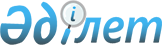 О внесении дополнений и изменений в постановления Правительства Республики Казахстан от 23 декабря 2006 года № 1247 "О мерах по реализации Указа Президента Республики Казахстан от 11 декабря 2006 года № 220" и от 26 декабря 2006 года № 1287 "О составе Совета директоров акционерного общества «Национальный управляющий холдинг "КазАгро"Постановление Правительства Республики Казахстан от 7 марта 2012 года № 302

      Правительство Республики Казахстан ПОСТАНОВЛЯЕТ:



      1. Внести в некоторые решения Правительства Республики Казахстан следующие дополнения и изменения:



      1) в постановлении Правительства Республики Казахстан от 23 декабря 2006 года № 1247 «О мерах по реализации Указа Президента Республики Казахстан от 11 декабря 2006 года № 220» (САПП Республики Казахстан, 2006 г., № 49, ст. 518):



      в Меморандуме об основных принципах деятельности акционерного общества «Национальный управляющий холдинг «КазАгро», утвержденном указанным постановлением:



      в разделе 5 «Вопросы управления АО «Холдинг «КазАгро»:



      часть третью изложить в следующей редакции:

      «В состав Совета директоров АО «Холдинг «КазАгро» входят заместитель Премьер-Министра Республики Казахстан, представители (со статусом не ниже заместителя первого руководителя) Министерства сельского хозяйства Республики Казахстан, Министерства экономического развития и торговли Республики Казахстан и Министерства финансов Республики Казахстан, а также независимые директора и председатель Правления АО «Холдинг «КазАгро»;



      2) утратил силу постановлением Правительства РК от 18.04.2014 № 377.



      2. Настоящее постановление вводится в действие со дня подписания.      Премьер-Министр

      Республики Казахстан                       К. Масимов
					© 2012. РГП на ПХВ «Институт законодательства и правовой информации Республики Казахстан» Министерства юстиции Республики Казахстан
				